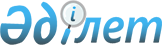 О внесении изменений и дополнения в решение Атырауского городского маслихата от 19 ноября 2015 года № 308 "Об определении размера и порядка оказания жилищной помощи в городе Атырау"Решение Атырауского городского маслихата Атырауской области от 17 августа 2023 года № 46. Зарегистрировано в Департаменте юстиции Атырауской области 28 августа 2023 года № 5074-06
      Маслихат города Атырау РЕШИЛ:
      1. Внести в решение Атырауского городского маслихата от 19 ноября 2015 года № 308 "Об определении размера и порядка оказания жилищной помощи в городе Атырау" (зарегистрировано в Реестре государственной регистрации нормативных правовых актов за № 3389) следующие изменения и дополнение:
      в приложении, утвержденным указанным решением:
      в пункте 1:
      заменить цифру и слово "5" (пять) на цифру и слово "3" (три);
      в пункте 3:
      заменить слово "Порядка" словом "Правил";
      пункт 4 изложить в следующей редакции:
       "4. Жилищная помощь определяется как разница между суммой оплаты расходов на управление объектом кондоминиума и содержание общего имущества объекта кондоминиума, в том числе капитальный ремонт общего имущества объекта кондоминиума, потребление коммунальных услуг и услуг связи в части увеличения абонентской платы за телефон, подключенный к сети телекоммуникаций, пользование жилищем из государственного жилищного фонда и жилищем, арендованным местным исполнительным органом в частном жилищном фонде, и предельно допустимым уровнем расходов малообеспеченных семей (граждан) на эти цели, установленным местными представительными органами.
      При назначении жилищной помощи принимается норма площади полезной площади на одного человека в размере не менее 15 (пятнадцати) квадратных метров и не более 18 (восемнадцати) квадратных метров, но не менее однокомнатной квартиры или комнаты в общежитии.";
      дополнить пунктом 4-1 следующего содержания:
       "4-1. Уполномоченный орган отказывает в предоставлении жилищной помощи в порядке и сроки, установленные уполномоченным органом, осуществляется руководство и межотраслевую координацию в сфере жилищных отношений и жилищно-коммунального хозяйства."
      2. Настоящее решение вводится в действие по истечении десяти календарных дней после дня его первого официального опубликования.
					© 2012. РГП на ПХВ «Институт законодательства и правовой информации Республики Казахстан» Министерства юстиции Республики Казахстан
				
      Председатель Маслихатагорода Атырау

Н. Құрман
